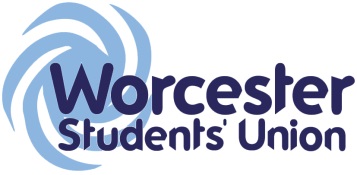 Executive Officer Report to Student CouncilOfficer Name / Role:Michael Sherratt/ Sustainability officerDate of report: 08/03/16What work have you been undertaking towards your objectives since the last meeting? Please limit this to 5 items.Working towards vegetable boxes sold through the SU shopWriting a SU sustainability policyWhat progress have you made on actions you have been mandated by Student Council to carry out?List up to 5 other duties of note have you been carrying out within your role and state how has this been benefiting students?Meeting students to gain their opinion about the SU and University sustainability and food policiesWhat are the 5 key tasks you aim to get done before the next meeting?Organise a meeting with Lisa and the FoldOrganise a cooperation between Roots and the allotment societyRegular 